Спортивное развлечение ко Дню защиты детей «Задания- испытания от Бабы-Яги» ( для детей старшего дошкольного возраста) Цель: организация  досуговой  деятельности в летний период.Задачи:- Формировать положительное отношение к занятиям физической культурой- Совершенствовать двигательные умения в непринужденной обстановке- Создавать радостный настрой - Закреплять умения правильного и эмоционального исполнения танцевально- ритмических композиций- Закреплять взаимодействие в парахИнвентарь:-Обручи гимнастические – 2 шт.- Обручи плоские ( желтые) – 2 шт.- Эстафетные палочки – по количеству детей- 4 листа бумаги формата А4- 2 ведра- Мешки для прыжков -  2 шт.Место проведения- спортивная площадка детского сада.Дети выходят на площадку под веселую детскую мелодию и строятся врассыпную.- Ведущий: Здравствуйте, дорогие ребята! Мы собрались сегодня здесь на спортивный праздник, посвященный Дню защиты детей. Этот праздник проводится каждый год в первый день лета- 1 июня.-День первый летний, стань еще светлей!- Встречают первое июня всюду!- Ведь это- День защиты всех детей- Его недаром отмечают людиЭтим теплым летним утром вы, конечно проснулись веселыми, бодрыми, полными сил и в хорошем настроении!-Дети –Да!Танцевально- ритмическая композиции «Губки бантиком»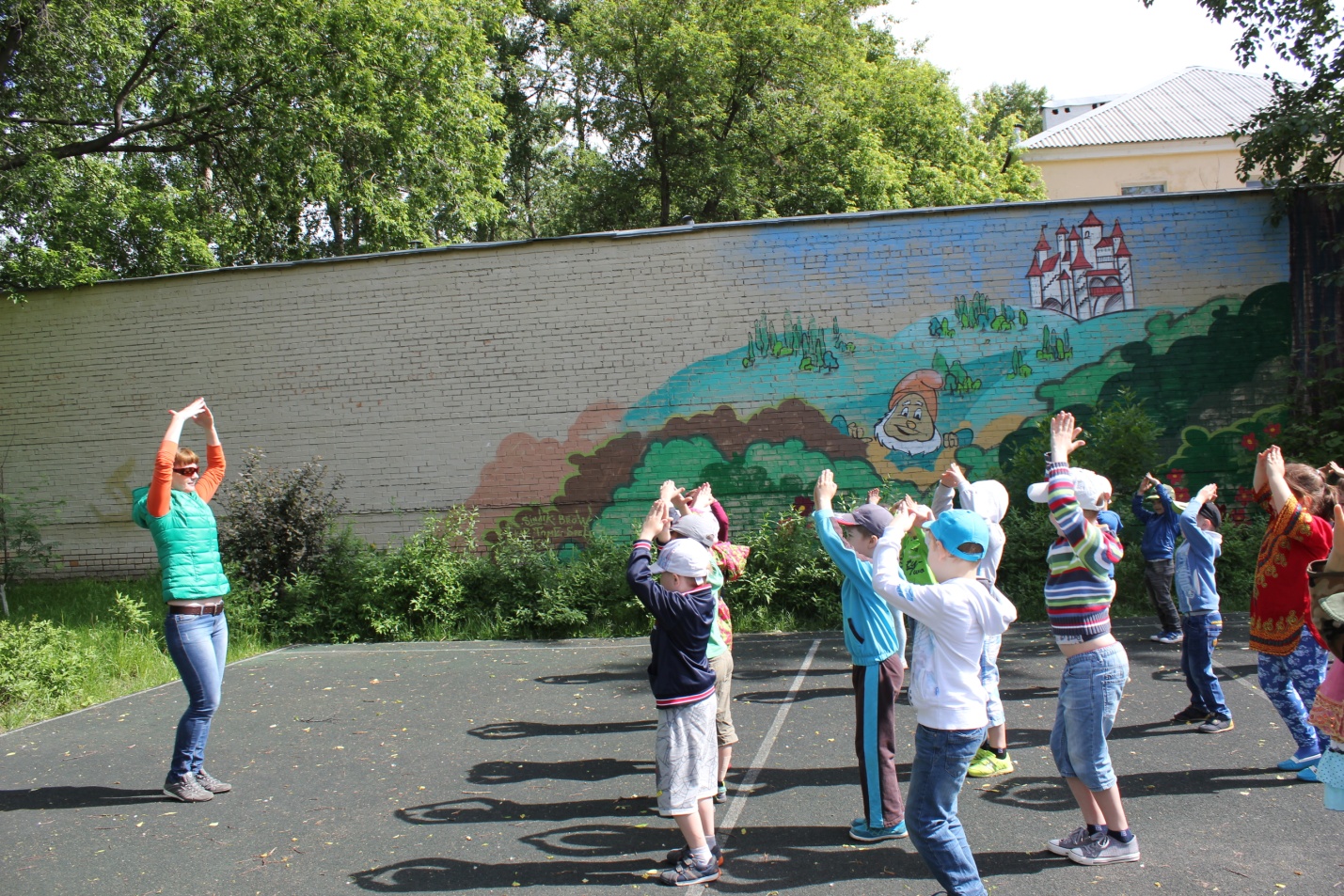 -Ведущий:- Ребята, пока мы с вами просыпались и радовались первому летнему утру, мне принесли письмо. А письмо это непростое, письмо это от Бабы-Яги!  Она хочет устроить нам соревнования- испытания и дать задания на послушание! Посмотреть хочет Баба-Яга, как мы выполним ее указания. Нам надо сделать все, что придумала для нас Баба-Яга, и тогда она не будет портить нам праздник. Покажем Бабе-Яге, какие ты сильные, ловкие, быстрые?-Дети: Да!Построение в одну шеренгу, расчет на первый- второй , деление на 2 команды.-Ведущий:- Одиноко Бабке-Ежке- Рядом с ней сова да кошки- И не радует ее - Даже курьи ножки!Эстафета «Ступа Бабы-Яги»Выполнение:- Ребенок встает одной ногой в ведро, другая остается на полу. Одной рукой он держит ведро за  ручку. В таком положении необходимо пройти всю дистанцию  и передать «ступу» следующему ребенку.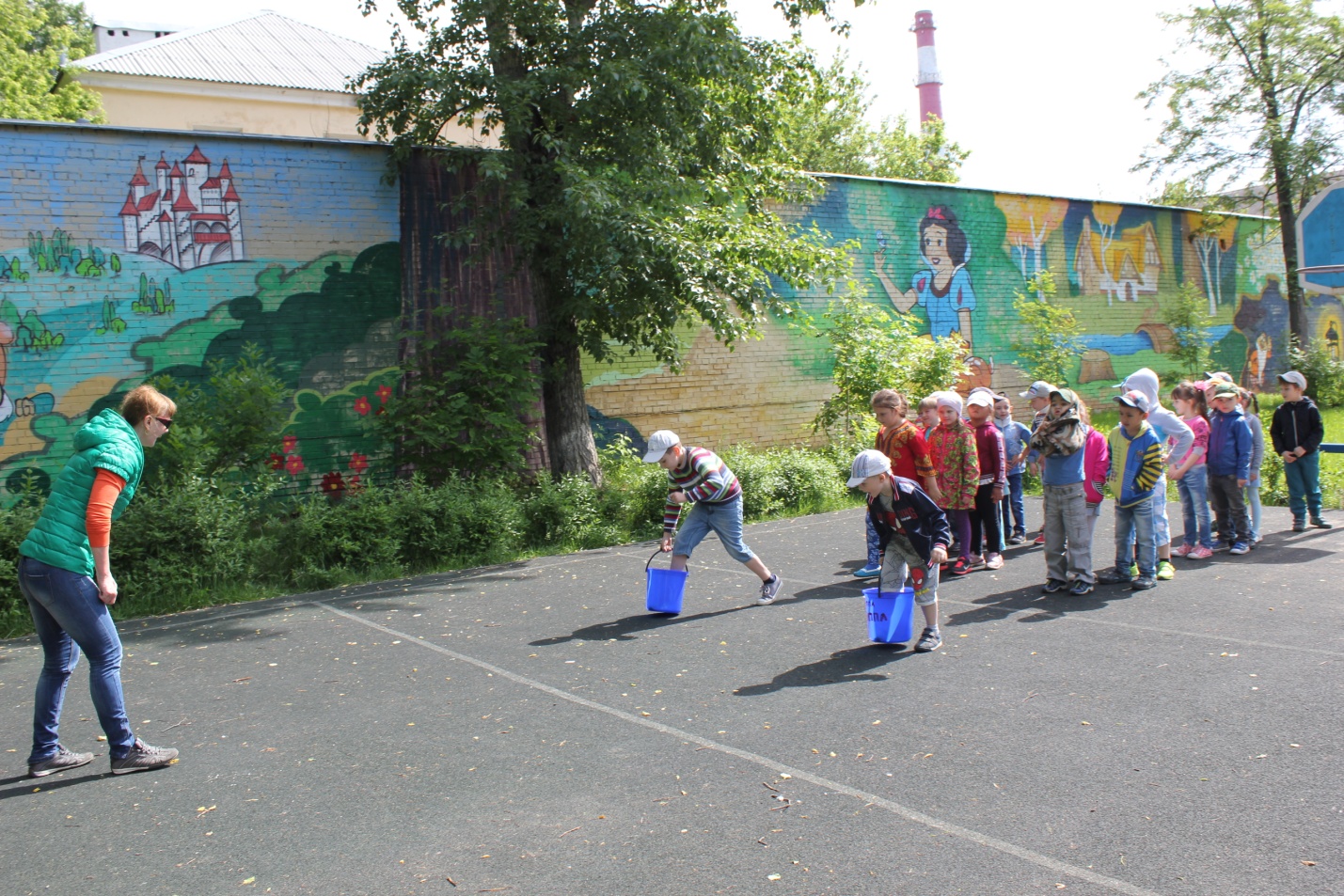 -Ведущий:  Ступа Бабы-Яги привезла нас к болоту.- Все обходят это место- Здесь земля, как будто тесто- Здесь осока, кочки, мхи- Нет опоры для ноги!Баба-Яга подготовила для нас очень сложное задание- мы должны по кочкам перебраться через болото.Эстафета «Болото»Выполнение:Первым участникам из каждой команды дают по два листа. Нужно положить лист на пол, встать на него двумя ногами, а другой лист положить впереди себя. Переступить на другой лист, обернуться, взять снова первый лист и положить перед собой. Пройти всю дистанцию и передать листы следующему ребенку.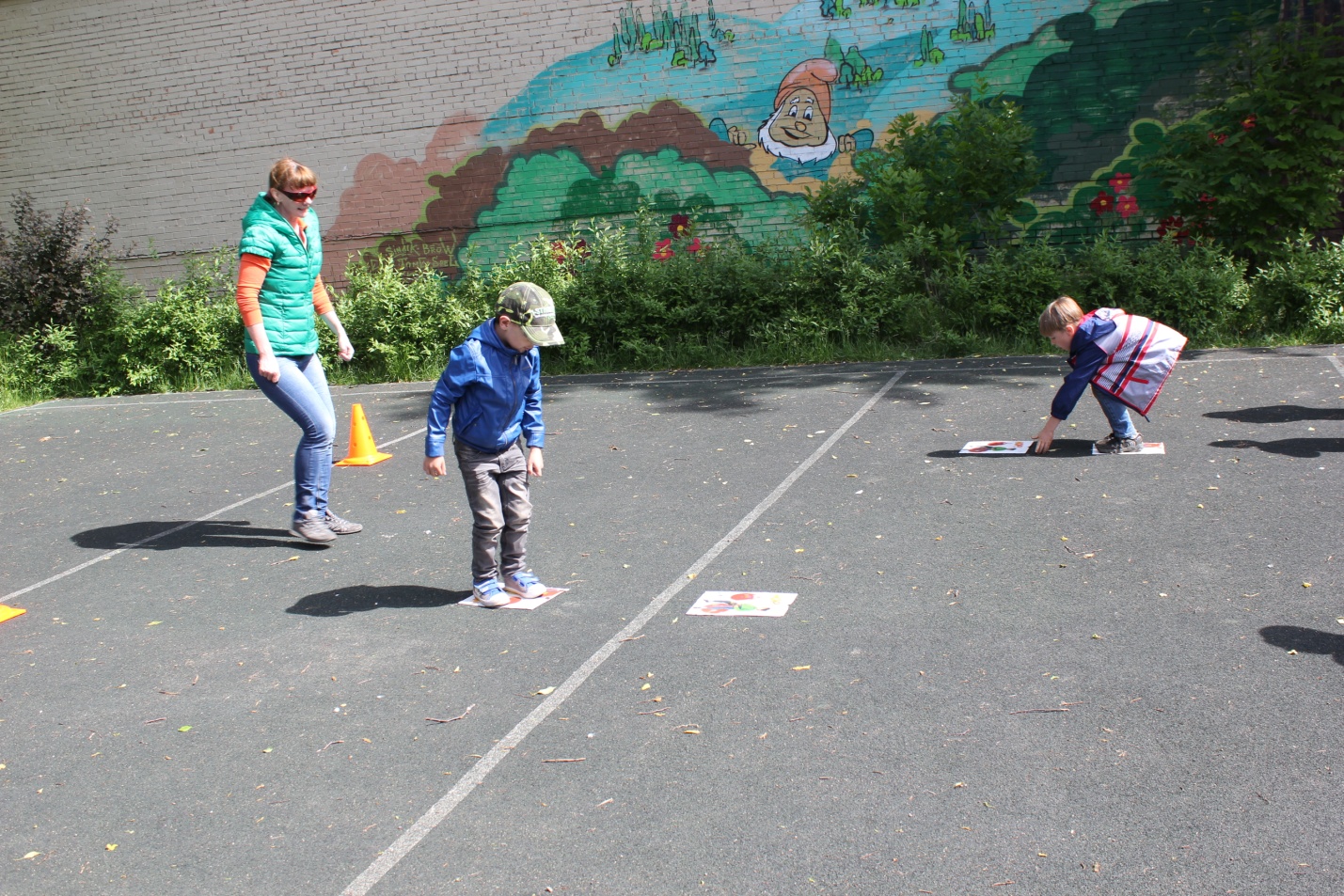 -Ведущий:- Ребята, вы очень ловко перебрались через болото, все справились с заданием Бабы-Яги. Болото осталось позади и лягушки на болоте исполняют для нас «Лягушачий джаз».Построение врассыпную.Танцевально- ритмическая композиция «Лягушачий джаз»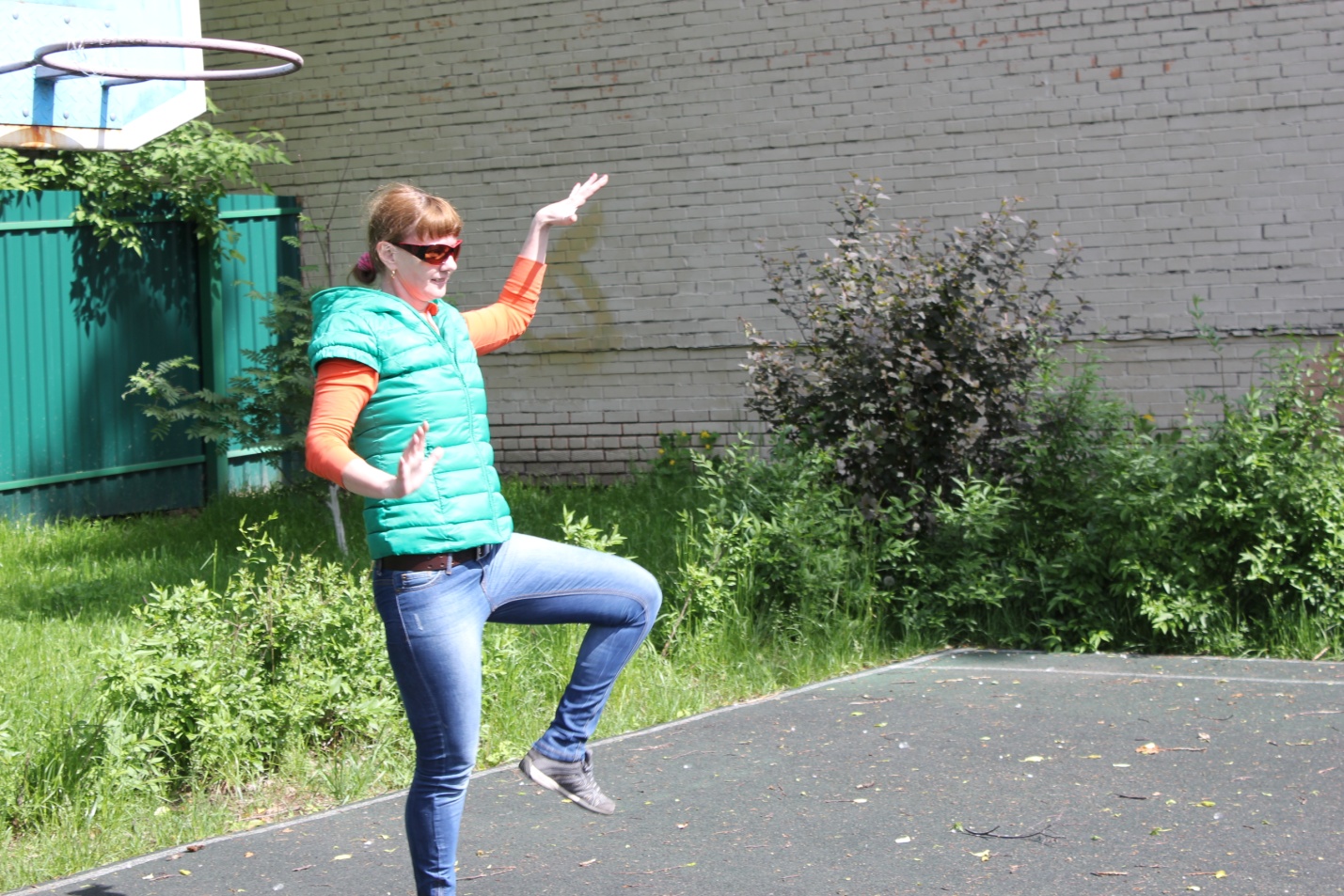 - Ведущий:- Как весело мы станцевали вместе с лягушками! Но расслабляться нам нельзя, мы должны  отправиться в деревню к бабушке Наталье- Баба-Яга дала нам задание посмотреть, какие домашние животные живут у бабушки Натальи и правильно изобразить их.Построение в круг.Игровое упражнение «Как у бабушки Натальи»- Как у бабушки Натальи  - руки «полочкой», покачать вверх- вниз- Жили- были семь гусят- Га-га-га, га-га-га     -руки согнуты в локтях кверху, кисти опущены вниз,- Так они кричат         поворачивать кисти вправо- влево-Как у бабушки Натальи  - руки полочкой , покачать вверх- вниз- Жили- были семь утят- Кря-кря-кря, кря-кря-кря       -руки согнуть в локтях, кулачки у груди, - Так они кричат                       «маленькие крылышки», машем «крылышками»- Как у бабушки Натальи      - руки «полочкой» покачать вверх- вниз- Жили- были семь телят- Му-му-му, му-му-му         - показать на голове «рожки» - Так они кричат- Как у бабушки Натальи    - руки «полочкой», покачать вверх- вниз- Жили- были семь щенят- Гав-гав-гав, гав-гав-гав      - руки согнуты в локтях перед собой,- Так они кричат                    «лапки» щенят- Как у бабушки Натальи    - руки «полочкой», покачать вверх- вниз- Жили- были семь котят- Мяу-мяу, мяу- мяу             -руки согнуты в локтях перед собой, перебираем- Так они кричат                    пальчиками- «коготки царапаются»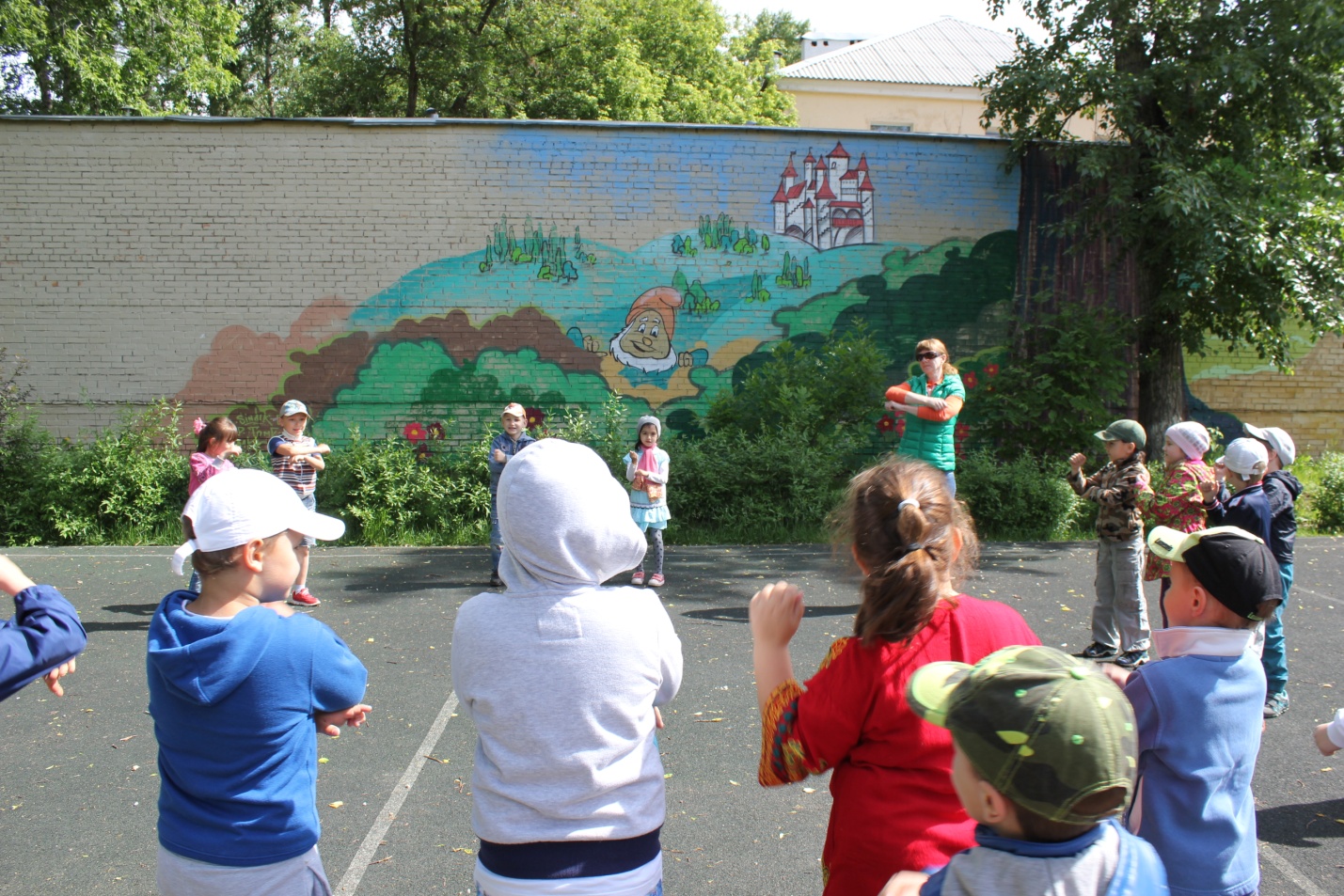 -Ведущий:- И это задание вы выполнили! Все ребята правильно изобразили домашних животных и птиц.   Но на отдых у нас времени нет, потому что Баба-Яга дает нам очередное задание- нарисовать солнышко. Если мы не выполним  это задание, то солнышко закроют тучи и пойдет сильный дождь.Построение в две команды.Эстафета « Нарисуй солнышко»Выполнение: У старта перед каждой командой лежат гимнастические палочки по количеству детей. Впереди каждой команды на расстоянии 5-7 метров кладут плоский обруч. Задача участников эстафеты- поочередно, выбегая с палочками, разложить их лучами вокруг своего обруча.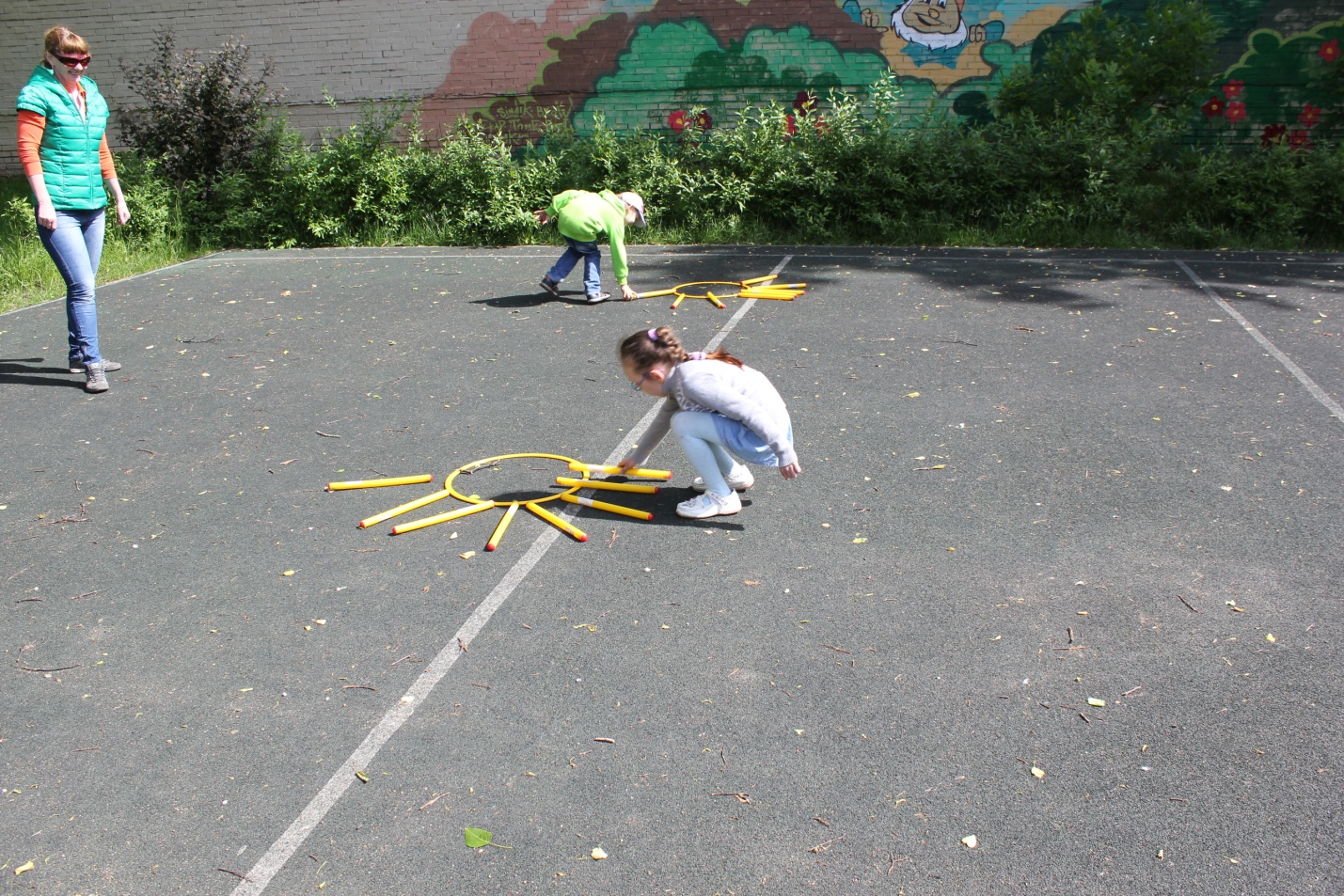 -Ведущий:- Молодцы, ребята! И это задание мы выполнили, не дали Бабе-Яге закрыть солнышко грозовыми тучами.- Солнце встало высоко- Стало на земле светло- Сверху лучики летят- Все вокруг согреть хотят!-Ведущий:- Теперь перед нами быстрая и глубокая река и задание от Бабы-Яги:  перебраться через реку на плотах парами. Баба- Яга хочет узнать, умеете ли вы действовать не только в одиночку, но и в паре со своим товарищем.- Плот на воду опустили- Никого не позабыли- Оттолкнулись от пенька- Подхватила нас река!Эстафета «Бег в обруче парами»Выполнение: У первой пары каждой команды в руках гимнастический обруч, в 5-7 метрах предмет, который надо обогнуть. По сигналу два первых игрока команды передвигаются вперед быстрым шагом внутри обруча, стоя друг за другом и держа обруч двумя руками. Обежав предмет, первая пара вручает  обруч следующей.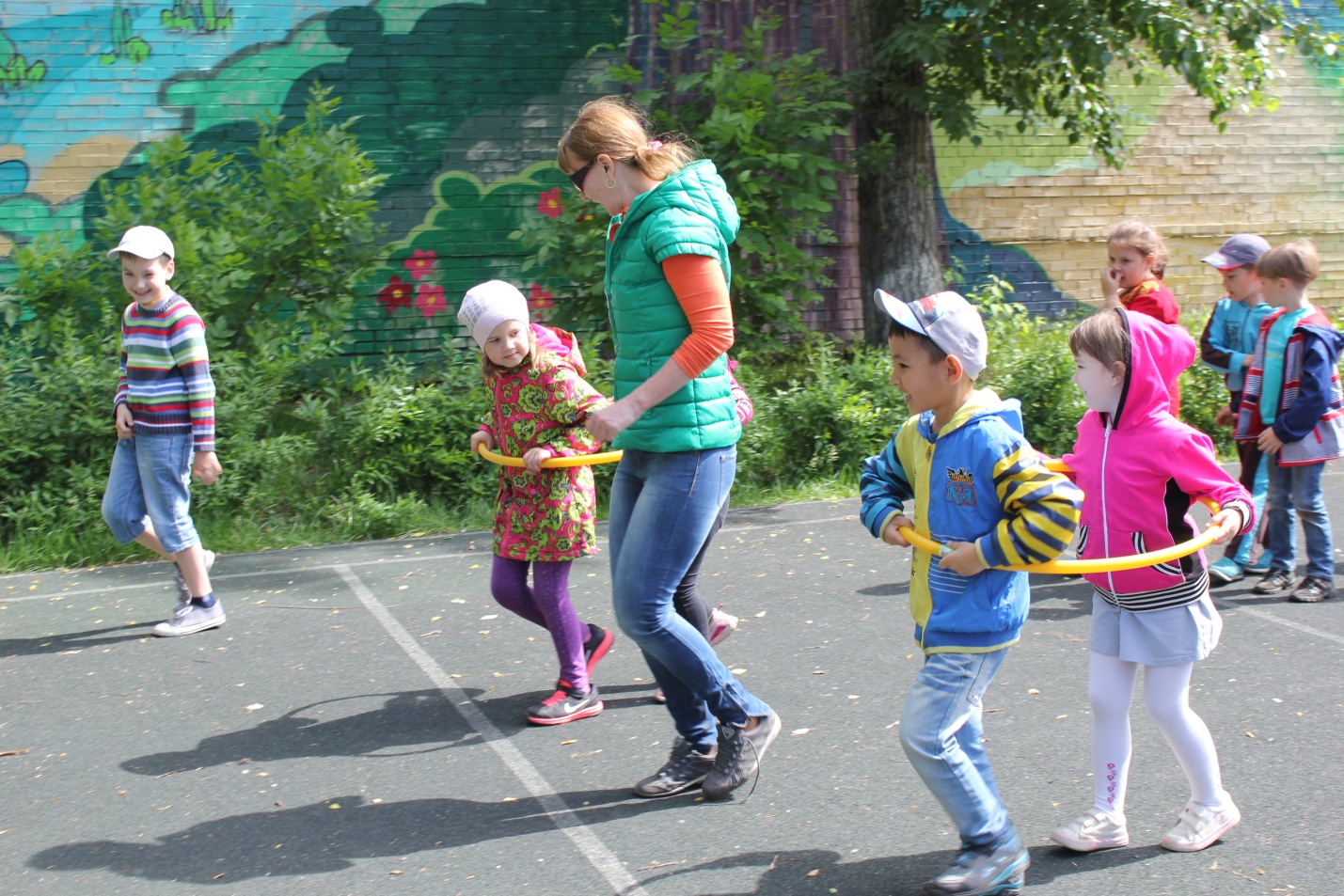 -Ведущий:- Молодцы, все перебрались через быструю речку, никто не испугался! Мы показали Бабе-Яге, что умеем действовать в парах быстро, ловко и слажено. И осталось нам последнее испытание от Бабы-Яги- быстро прыгать и не упасть.  А прыгать мы будем не просто так, а в мешках!- Возьмем красивые мешки- Вот будет всем потеха!- И на лужайке у реки- Устроим мы в мешках прыжки!Эстафета «Кот в мешке»Выполнение: Первый номер берет мешок и залазит в него, двумя руками держит края мешка. По сигналу начинает прыгать до конуса (5- 7 метров) и обратно. Затем передает мешок следующему участнику.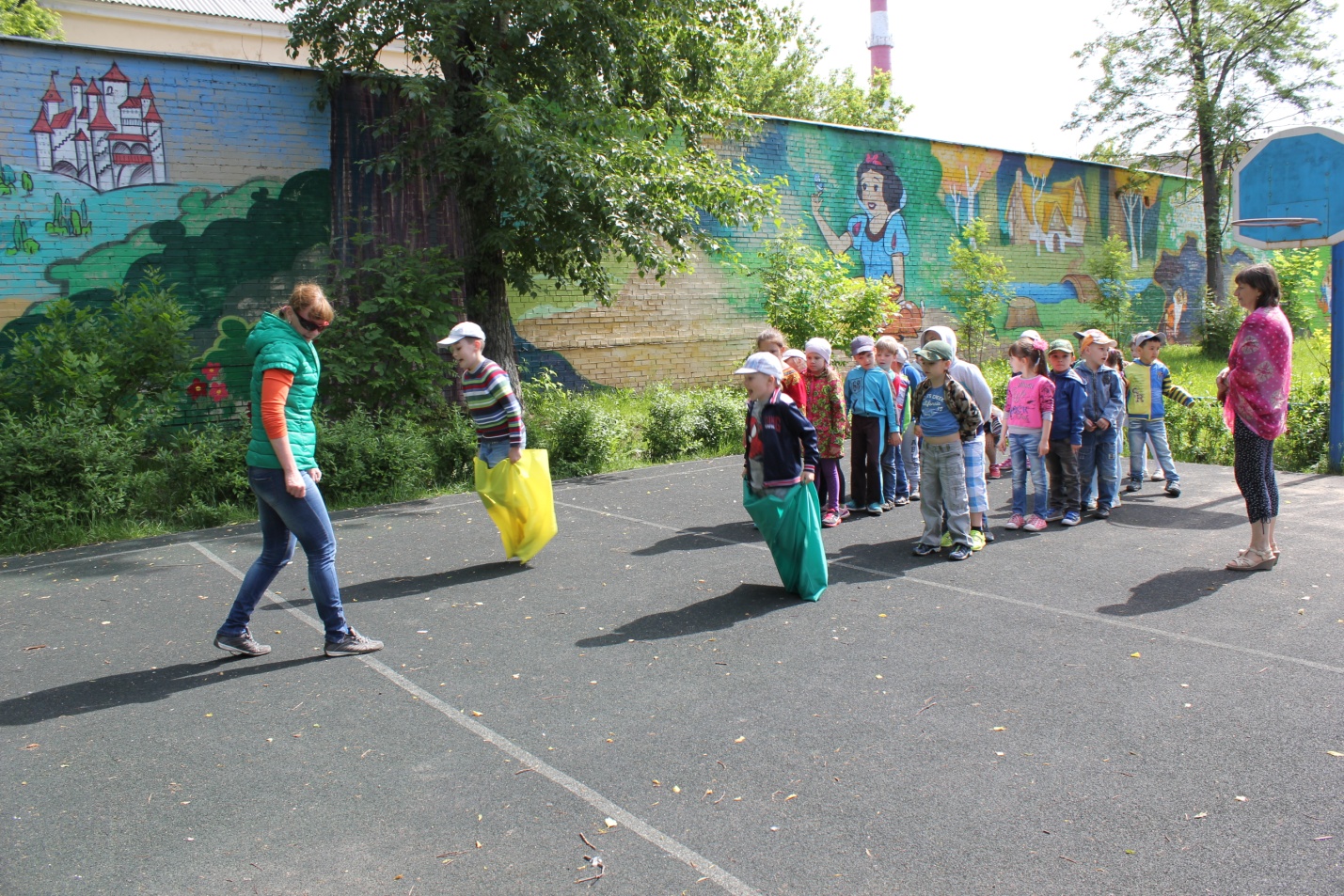 - Ведущий:- Какие вы молодцы! Выполнили все задания- испытания Бабы- Яги и не позволили ей испортить нам праздник! Давайте теперь расколдуем Бабу-Ягу и станцуем для нее!Дети становятся врассыпную.Танцевально- ритмическая композиция «Бабка- Ежка»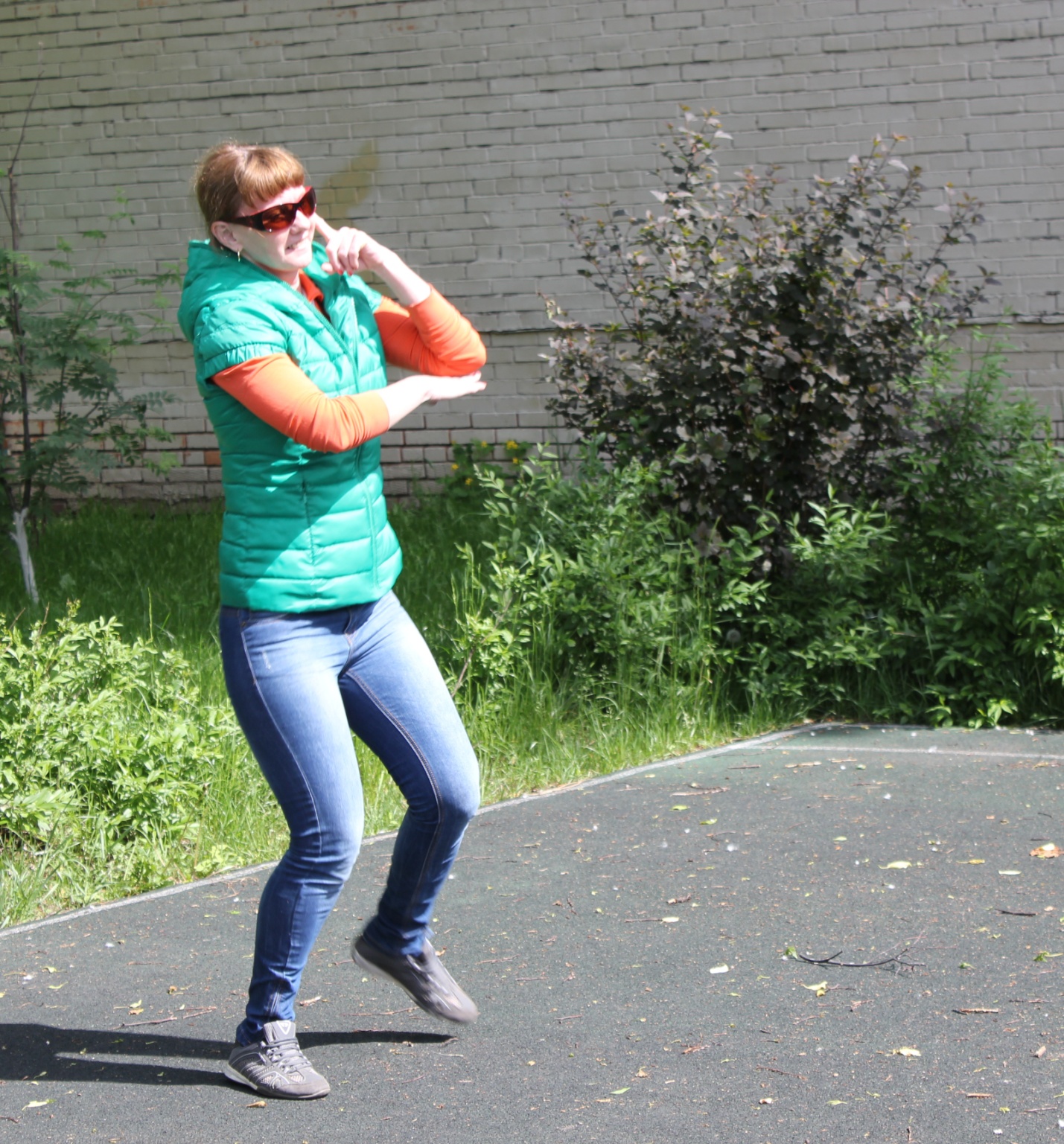 -Ведущий:- Наш праздник заканчивается, но лето только начинается!- Пришел июнь, июнь, июнь- В саду щебечут птицы- На одуванчик только дунь-- И весь он разлетится!- Праздник солнца! Сколько вас- Одуванчиков у лета!- Детство- золотой запас-Для большой нашей планеты!Звучит фонограмма песни «Большой хоровод». Дети становятся в круг и берутся за руки, танцуют в хороводе.Список использованной литературы:Е.Ф.Желобкович «150 эстафет для детей дошкольного возраста» , издательство «Скрипторин»Л.Ф.Майстрова «Хореография, ребенок и природа», издательство «Гном» 2012Т.Суворова «Танцевальная ритмика для детей. Выпуск № 5», сайт «Хореограф.ком»